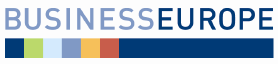 HSR SR dňa 14.08.2017									Bod č. 07 programuStanovisko Republikovej únie zamestnávateľovk návrhu zákona, ktorým sa mení a dopĺňa zákon č. 513/1991 Zb. Obchodný zákonník v znení neskorších predpisov a ktorým sa menia a dopĺňajú niektoré zákony materiál na rokovaní HSR SR dňa 14.08.2017Stručný popis podstaty predkladaného materiálu a jeho relevancie z hľadiska RÚZMateriál bol predložený na rokovanie HSR Ministerstvom spravodlivosti SR na základe Plánu legislatívnych úloh vlády Slovenskej republiky na rok 2017.Cieľom a obsahom materiálu je najmä:V čl. I sa navrhuje novelizácia Obchodného zákonníka, ktorej cieľom je zamedziť nepoctivým fúziám obchodných spoločností. Navrhuje sa taktiež posilniť zodpovednosť štatutárnych orgánov obchodných spoločností, ako aj spoločníkov obchodných spoločností v prípadoch, v ktorých uskutočňujú úkony poškodzujúce spoločnosť a precizovať pravidlá pre tvorbu a rozdelenie tzv. iných vlastných zdrojov. Návrh tak reaguje na aplikačné problémy spojené s reťazovými zlúčeniami, splynutiami, či rozdeleniami realizovanými s cieľom vyhnúť sa riadnemu plneniu povinností, či už pri likvidácii spoločností alebo ich úpadku, ako aj rôzne prístupy vytvorené praxou pri tvorbe kapitálových fondov, ktorých možnosť tvorby zo zákona implicitne vyplýva, ale nie je jasne regulovaná. Sprísnenie povinností štatutárnych orgánov spoločností sa týka najmä prípadov „faktickej likvidácie“ obchodnej spoločnosti tým, že sa využijú „služby“ tzv. bielych koní. Aktuálny dôvod vylúčenia pre nepodanie návrhu na vyhlásenie konkurzu včas (diskvalifikácia) sa po novom implementuje do právnej úpravy Obchodného zákonníka a rozširuje sa aj o vylúčenie pre prípady neposkytnutia súčinnosti. Do budúcnosti by malo byť umožnené, aby sa možnosť diskvalifikácie rozšírila aj na iné orgány ako súdy, a to za porušenia, ktoré špecifikuje sektorová legislatíva. Cieľom ustanovení sprísňujúcich zodpovednosť štatutárnych orgánov je postihnúť aj také prípady, v ktorých nedošlo, resp. ani nemohlo dôjsť k otvoreniu konkurzu (čo bol predpoklad na vyvodzovanie zodpovednosti), keďže dlžník bol vymazaný z Obchodného registra alebo konanie o návrhu na vyhlásenie konkurzu bolo zastavené pre nedostatok majetku dlžníka. V čl. II sa navrhuje doplnenie Trestného zákona zavedením skutkovej podstaty nového trestného činu – nekalá likvidácia, ktorý má postihovať normami trestného práva tzv. biele kone, ako aj osoby participujúce na konaní v súvislosti s prevádzaním majetkovej účasti na právnických osobách na biele kone. V čl. IV (novelizácia zákona o konkurze a reštrukturalizácii) sa navrhuje v súvislosti s opatreniami podľa čl. I jednak „vrátiť“ právnu úpravu do stavu pred rokom 2013. Taktiež sa navrhuje riešiť prípady svojvoľného popierania pohľadávok veriteľov v konkurze a zosúladiť inštitút záverečného vyrovnania ziskov a strát s právnou úpravou podľa Občianskeho zákonníka. V čl. V sa navrhuje novelizácia zákona č. 200/2011 Z. z. o Obchodnom vestníku a o zmene a doplnení niektorých zákonov, ktorou sa zohľadňuje nová právna úprava autentifikácie podľa zákona č. 305/2013 Z. z. o elektronickej podobe výkonu pôsobnosti orgánov verejnej moci a o zmene a doplnení niektorých zákonov (zákon o e-Governmente) v znení neskorších predpisov a jej účelom je umožniť pre osoby, ktoré disponujú elektronickou schránkou, priame využitie elektronických služieb Obchodného vestníka bez nutnosti registrácie.Návrh zákona má nadobudnúť účinnosť 01.10.2017.Postoj RÚZ k materiáluRÚZ berie predložený materiál na vedomie.  Pripomienky RÚZ k predkladanému materiáluRÚZ berie predložený materiál na vedomie bez zásadných pripomienok. Zdroj: RÚZ